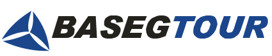 +7 (342) 243 35 63, +7 902 47 61786baseg-tour@mail.ru  www.baseg-tour.ruДАГЕСТАН  И ПРИЭЛЬБРУСЬЕЭкскурсионный тур с треккингами и отдыхом на Каспийском мореВ этой поездке мы исследуем два региона Кавказа: Дагестан и Приэльбрусье. А поскольку наш путь пройдёт через курортный Пятигорск и столицу Чеченской республики – Грозный, мы  обязательно познакомимся и с этими городами.Дагестан, сохранивший древние традиции в неприступных горных аулах, в последнее время гостеприимно открывается для туризма. Экзотика местных обычаев и архитектуры, стены древних крепостей и башен, красота природы предгорий Кавказа с живописными ущельями и водопадами, – всё это не оставит нас равнодушными. В Приэльбрусье, во все времена привлекавшем альпинистов и горнолыжников, мы убедимся, что для знакомства с этим прекрасным высокогорьем не обязательно иметь специальное снаряжение и долго тренироваться. Комфортабельная канатная дорога поднимет нас на склон Эльбруса, откуда открывается потрясающий вид на Главный Кавказский хребет. А две белые вершины спящего вулкана будут совсем рядом.И, конечно, мы попробуем блюда традиционной кавказской кухни, понежимся в горячих источниках и вдоволь напьёмся холодного нарзана, бьющего фонтаном прямо из-под земли.Завершим программу мы на берегу Каспийского моря, будет время отдохнуть, купаться и загорать на его песчаных пляжах. Пришло время путешествий по России! Присоединяйтесь, будет очень интересно!20-31 июля12 дней/11 ночейСтоимость тура:    59 800 рублей без перелёта.В стоимость включено:Проживание в отеле в Пятигорске (1 ночь)  с завтраком;Проживание в гостевом дом в Терсколе  (2 ночи)  без питания (готовим сами);Проживание в отеле в Грозном (1 ночь) с завтраком;Проживание в гостевом  доме в селе Салта (3 ночи) без питания (готовим сами);Проживание в гостевом  доме в районе Дербента  (3 ночи) без питания (готовим сами);Проживание в отеле в Каспийске (1 ночь);2 обеда;Переезды на всём маршруте на комфортабельном микроавтобусе с кондиционером;Прогулка по каньону на катере;На всём маршруте сопровождение профессионального  гида-экскурсовода.Дополнительно:Перелёт до Минеральных вод и обратно из Махачкалы; Входные билеты в музейные комплексы и канатные дороги (2500 руб. за всю поездку);Питание (500-1000 руб. в день).До встречи на Кавказе!Программа тура1 деньВстреча в аэропорту Минеральных Вод  (прилёт до 16 часов). Переезд в Пятигорск. Обед в кафе Кухни Мира, экскурсия по Пятигорску. Заселение в отель, ужин.2 деньЗавтрак в отеле.Переезд в Баксанское ущелье, по пути заезд в термальные источники Гедуко. Обед в кафе на маршруте. Заселение в гостевой дом в Терсколе. Прогулка по Поляне Нарзанов. Ужин в гостевом доме. 3 деньЗавтрак, треккинг к водопаду Терскол, перекус с чаем на маршруте. Ужин в гостевом доме.4 деньЗавтрак в гостевом доме.Подъем на Эльбрус на канатной дороге.Переезд в Грозный, заселение в отель.Вечерняя  экскурсия по городу с гидом, подъём на смотровую площадку.Ужин в отеле либо в городе.5 деньЗавтрак в отеле.Переезд в Дагестан.Посещение Сулакского каньона, прогулка на катере по каньону.Обед в кафе со свежей форелью. Посещение бархана Сары-Кум, подъём на гребень песчаной дюны.Трансфер в горы.Заселение в гостевой дом в селе Салта, ужин.6 деньЗавтрак в гостевом доме.Треккинг в заброшенное село Гамсутль, обед в дагестанской семье, мастер класс по изготовлению национальных пирогов чуду.Возвращение в гостевой дом, ужин.7 деньЗавтрак в гостевом доме.Поездка  в Карадахскую теснину, экскурсия с гидом по каньону.Переезд в село Гоор, осмотр башенных комплексов. Ужин в гостевом доме.8 деньЗавтрак в гостевом доме.Поездка в аул Хунзах.Осмотр природных достопримечательностей в окрестностях аула Хунзах: водопад Тобод, плато Матлас с его каменными лабиринтами и маленькими водопадами, ущелье Каменная чаша.  Обед на маршруте.Переезд в Дербент.Заселение в гостевой дом в Дербенте.Ужин в гостевом доме либо в городе.9 деньЗавтрак в гостевом доме.Отдых на море. Экскурсии по  старому городу Дербенту и крепости Нарын Кала. Обед в кафе.Ужин в ресторане с национальной кухней.10 деньЗавтрак в гостевом доме.Отдых на море. Поездка в Самурский лес и к экраноплану  Лунь. Обед на маршруте.Ужин в гостевом доме.11 деньЗавтрак в гостевом доме.Переезд в Каспийск, заселение в отель.Отдых на море.Обед и ужин в кафе.12 деньРанний выезд в аэропорт Махачкалы  (вылет в Пермь в 8:25).